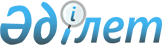 О внесении изменений в совместный приказ исполняющего обязанности Министра сельского хозяйства Республики Казахстан от 16 августа 2023 года № 303 и исполняющего обязанности Министра юстиции Республики Казахстан от 21 августа 2023 года № 602 "Об утверждении Правил ведения и пользования информационной системой "Единый государственный кадастр недвижимости"Совместный приказ Министра сельского хозяйства Республики Казахстан от 27 февраля 2024 года № 78 и Министра юстиции Республики Казахстан от 1 марта 2024 года № 190. Зарегистрирован в Министерстве юстиции Республики Казахстан 4 марта 2024 года № 34112
      ПРИКАЗЫВАЮ:
      1. Внести в совместный приказ исполняющего обязанности Министра сельского хозяйства Республики Казахстан от 16 августа 2023 года № 303 и исполняющего обязанности Министра юстиции Республики Казахстан от 21 августа 2023 года № 602 "Об утверждении Правил ведения и пользования информационной системой "Единый государственный кадастр недвижимости" (зарегистрирован Реестре государственной регистрации нормативных правовых актов № 33322) следующие изменения:
      в Правилах ведения и пользования информационной системой "Единый государственный кадастр недвижимости", утвержденных настоящим совместным приказом:
      подпункт 1) пункта 2 изложить в следующей редакции:
      "1) Государственная корпорация "Правительство для граждан" (далее – Государственная корпорация) – юридическое лицо, созданное по решению Правительства Республики Казахстан для оказания государственных услуг в соответствии с законодательством Республики Казахстан, организации работы по приему заявлений на оказание государственных услуг и выдаче их результатов услугополучателю по принципу "одного окна", обеспечения оказания государственных услуг в электронной форме;";
      пункт 5 изложить в следующей редакции:
      "5. Посредством ИС ЕГКН по земельным участкам и объектам недвижимого имущества обеспечивается выполнение следующих функций:
      1) поиск и просмотр электронного дела на земельный участок и его объекты недвижимости, в случае наличия, на основании поступивших в ИС ЕГКН данных от МИО, проектно-сметной документации планируемых сооружений, и последующая передача документа в Электронный архив дел;
      2) поиск и просмотр учетной карточки земельного участка с определением идентификационных характеристик и привязкой объекта на карте (по адресу и/или кадастровому номеру);
      3) поиск и просмотр электронного документа земельно-кадастрового плана, кадастрового паспорта с описывающими объект атрибутами;
      4) хранение и отображение истории (в том числе автоматическое) необходимой атрибутивной информации по земельному участку и связанных с ним объектами недвижимого имущества, на основании данных заявителей, проведенных работ по технической инвентаризации и государственному техническому обследованию, данных МИО и уполномоченных органов в сфере земельных отношений и градостроения;
      5) ведение объекта права на земельный участок или объект недвижимости, обновления данных (в том числе автоматическое) на основании действий по регистрации прав и обременений;
      6) привязка заявлений и совершенных изменений с земельным участком и связанных с ним объектами недвижимости;
      7) ведение истории присвоения, изменения кадастровых номеров, РКА, адресов и прочей атрибутивной информации;
      8) отслеживание истории использования кадастровых документов;
      9) отслеживание истории изменений прав, обременений и юридических притязаний;
      10) учет правоустанавливающих документов и решений МИО;
      11) предоставление информации об изготовлении идентификационного документа на земельный участок;
      12) предоставление сведений о качественном состоянии;
      13) предоставление сведений оценочной стоимости земельного участка;
      14) представление информации о принадлежности земельного участка;
      15) представление кадастровой информации на земельный участок.
      Сведения об объектах учета и документах подлежат хранению в базе данных в течение времени, определенного для каждого вида или группы документов в соответствии с приказом исполняющего обязанности Министра культуры и спорта Республики Казахстан от 29 сентября 2017 года № 263 "Об утверждении Перечня типовых документов, образующихся в деятельности государственных и негосударственных организаций, с указанием срока хранения" (зарегистрирован в Реестре государственной регистрации нормативных правовых актов № 15997) и приказом Министра культуры и спорта Республики Казахстан от 25 августа 2023 года № 236 "Об утверждении Правил документирования, управления документацией и использования систем электронного документооборота в государственных и негосударственных организациях" (зарегистрирован в Реестре государственной регистрации нормативных правовых актов № 33339).
      В ИС ЕГКН должна быть реализована возможность восстановления архивных данных.".
      2. Комитету по управлению земельными ресурсами Министерства сельского хозяйства Республики Казахстан в установленном законодательством порядке обеспечить:
      1) государственную регистрацию настоящего совместного приказа в Министерстве юстиции Республики Казахстан;
      2) размещение настоящего совместного приказа на интернет-ресурсе Министерства сельского хозяйства Республики Казахстан после его официального опубликования.
      3. Контроль за исполнением настоящего совместного приказа возложить на курирующих вице-министров сельского хозяйства и юстиции Республики Казахстан.
      4. Настоящий совместный приказ вводится в действие по истечении десяти календарных дней после дня его первого официального опубликования.
      "СОГЛАСОВАН"Министерство цифрового развития, инновацийи аэрокосмической промышленностиРеспублики Казахстан
					© 2012. РГП на ПХВ «Институт законодательства и правовой информации Республики Казахстан» Министерства юстиции Республики Казахстан
				
      Министр юстицииРеспублики Казахстан

__________ А. Ескараев

      Министр сельского хозяйстваРеспублики Казахстан

__________ А. Сапаров
